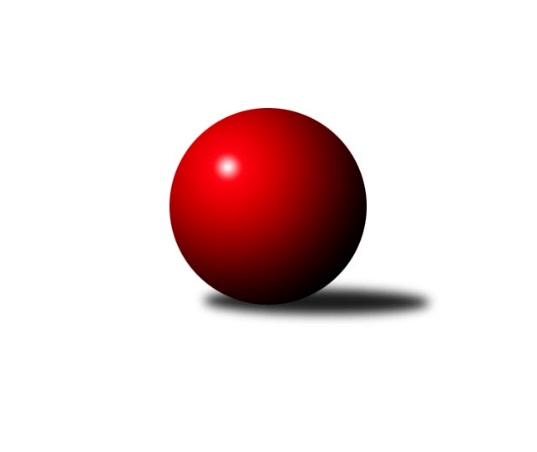 Č.24Ročník 2021/2022	15.8.2024 Okresní přebor OL PV 2021/2022Statistika 24. kolaTabulka družstev:		družstvo	záp	výh	rem	proh	skore	sety	průměr	body	plné	dorážka	chyby	1.	SK Sigma C	19	15	0	4	125 : 65 	(89.5 : 50.5)	1643	30	1137	507	32	2.	HKK Olomouc D	20	14	0	6	129 : 71 	(94.0 : 60.0)	1667	28	1161	507	33.6	3.	KK Šternberk	18	14	0	4	104 : 76 	(55.5 : 52.5)	1624	28	1137	487	38.9	4.	TJ Sokol Horka nad Moravou	20	13	0	7	122 : 78 	(88.5 : 59.5)	1648	26	1149	499	35.9	5.	KK Lipník B	18	12	0	6	113 : 67 	(80.0 : 64.0)	1577	24	1110	467	35.2	6.	SK Sigma A	20	12	0	8	114 : 86 	(93.0 : 67.0)	1568	24	1115	452	40.7	7.	Sokol Přemyslovice C	18	10	1	7	99 : 81 	(77.0 : 67.0)	1622	21	1148	473	39.4	8.	TJ Tatran Litovel C	19	7	1	11	81 : 109 	(66.0 : 80.0)	1530	15	1096	434	44.1	9.	KK Troubelice B	19	7	0	12	81 : 109 	(62.5 : 77.5)	1578	14	1126	452	44.6	10.	TJ Prostějov C	19	6	0	13	84 : 106 	(67.5 : 72.5)	1463	12	1033	430	38.1	11.	TJ Prostějov D	18	6	0	12	62 : 118 	(52.5 : 85.5)	1575	12	1115	461	39.9	12.	KK Troubelice A	20	3	0	17	74 : 126 	(62.0 : 86.0)	1507	6	1072	435	46.7	13.	HKK Olomouc E	18	3	0	15	42 : 138 	(36.0 : 102.0)	1473	6	1049	424	50.2Tabulka doma:		družstvo	záp	výh	rem	proh	skore	sety	průměr	body	maximum	minimum	1.	KK Lipník B	9	8	0	1	68 : 22 	(46.5 : 25.5)	1613	16	1683	1551	2.	SK Sigma C	9	8	0	1	67 : 23 	(49.5 : 22.5)	1664	16	1708	1615	3.	TJ Sokol Horka nad Moravou	11	8	0	3	68 : 42 	(49.5 : 32.5)	1644	16	1686	1609	4.	HKK Olomouc D	11	7	0	4	68 : 42 	(55.0 : 33.0)	1657	14	1751	1579	5.	Sokol Přemyslovice C	9	6	0	3	54 : 36 	(38.0 : 34.0)	1603	12	1682	1546	6.	KK Šternberk	9	6	0	3	50 : 40 	(32.5 : 21.5)	1584	12	1671	1438	7.	SK Sigma A	9	6	0	3	50 : 40 	(45.0 : 27.0)	1574	12	1619	1525	8.	TJ Tatran Litovel C	9	4	1	4	45 : 45 	(30.5 : 35.5)	1604	9	1738	1467	9.	TJ Prostějov C	9	4	0	5	46 : 44 	(32.5 : 27.5)	1634	8	1701	1492	10.	KK Troubelice B	10	4	0	6	41 : 59 	(33.5 : 40.5)	1540	8	1565	1491	11.	KK Troubelice A	11	3	0	8	50 : 60 	(41.0 : 41.0)	1548	6	1604	1451	12.	HKK Olomouc E	8	3	0	5	28 : 52 	(19.0 : 39.0)	1512	6	1617	1348	13.	TJ Prostějov D	9	3	0	6	32 : 58 	(27.0 : 45.0)	1589	6	1690	1496Tabulka venku:		družstvo	záp	výh	rem	proh	skore	sety	průměr	body	maximum	minimum	1.	KK Šternberk	9	8	0	1	54 : 36 	(23.0 : 31.0)	1630	16	1693	1547	2.	HKK Olomouc D	9	7	0	2	61 : 29 	(39.0 : 27.0)	1669	14	1736	1473	3.	SK Sigma C	10	7	0	3	58 : 42 	(40.0 : 28.0)	1638	14	1709	1534	4.	SK Sigma A	11	6	0	5	64 : 46 	(48.0 : 40.0)	1570	12	1633	1495	5.	TJ Sokol Horka nad Moravou	9	5	0	4	54 : 36 	(39.0 : 27.0)	1647	10	1759	1564	6.	Sokol Přemyslovice C	9	4	1	4	45 : 45 	(39.0 : 33.0)	1624	9	1738	1561	7.	KK Lipník B	9	4	0	5	45 : 45 	(33.5 : 38.5)	1571	8	1688	1524	8.	KK Troubelice B	9	3	0	6	40 : 50 	(29.0 : 37.0)	1573	6	1675	1481	9.	TJ Tatran Litovel C	10	3	0	7	36 : 64 	(35.5 : 44.5)	1519	6	1685	1120	10.	TJ Prostějov D	9	3	0	6	30 : 60 	(25.5 : 40.5)	1575	6	1638	1493	11.	TJ Prostějov C	10	2	0	8	38 : 62 	(35.0 : 45.0)	1439	4	1688	1111	12.	KK Troubelice A	9	0	0	9	24 : 66 	(21.0 : 45.0)	1503	0	1588	1418	13.	HKK Olomouc E	10	0	0	10	14 : 86 	(17.0 : 63.0)	1468	0	1528	1421Tabulka podzimní části:		družstvo	záp	výh	rem	proh	skore	sety	průměr	body	doma	venku	1.	HKK Olomouc D	12	9	0	3	84 : 36 	(63.0 : 33.0)	1680	18 	5 	0 	3 	4 	0 	0	2.	TJ Sokol Horka nad Moravou	12	9	0	3	78 : 42 	(56.5 : 33.5)	1677	18 	6 	0 	2 	3 	0 	1	3.	SK Sigma C	12	9	0	3	78 : 42 	(58.0 : 32.0)	1636	18 	5 	0 	0 	4 	0 	3	4.	SK Sigma A	12	9	0	3	74 : 46 	(56.5 : 39.5)	1572	18 	4 	0 	2 	5 	0 	1	5.	KK Šternberk	12	9	0	3	68 : 52 	(44.5 : 45.5)	1613	18 	4 	0 	2 	5 	0 	1	6.	KK Lipník B	12	8	0	4	70 : 50 	(51.0 : 45.0)	1566	16 	5 	0 	1 	3 	0 	3	7.	Sokol Přemyslovice C	12	6	1	5	67 : 53 	(54.0 : 42.0)	1617	13 	3 	0 	2 	3 	1 	3	8.	KK Troubelice B	12	5	0	7	54 : 66 	(41.5 : 42.5)	1579	10 	3 	0 	4 	2 	0 	3	9.	TJ Tatran Litovel C	12	4	1	7	53 : 67 	(42.5 : 53.5)	1505	9 	3 	1 	1 	1 	0 	6	10.	TJ Prostějov C	12	3	0	9	46 : 74 	(41.0 : 49.0)	1392	6 	2 	0 	3 	1 	0 	6	11.	TJ Prostějov D	12	3	0	9	38 : 82 	(32.5 : 57.5)	1557	6 	0 	0 	5 	3 	0 	4	12.	KK Troubelice A	12	2	0	10	48 : 72 	(41.0 : 49.0)	1545	4 	2 	0 	5 	0 	0 	5	13.	HKK Olomouc E	12	1	0	11	22 : 98 	(18.0 : 78.0)	1462	2 	1 	0 	4 	0 	0 	7Tabulka jarní části:		družstvo	záp	výh	rem	proh	skore	sety	průměr	body	doma	venku	1.	SK Sigma C	7	6	0	1	47 : 23 	(31.5 : 18.5)	1673	12 	3 	0 	1 	3 	0 	0 	2.	KK Šternberk	6	5	0	1	36 : 24 	(11.0 : 7.0)	1654	10 	2 	0 	1 	3 	0 	0 	3.	HKK Olomouc D	8	5	0	3	45 : 35 	(31.0 : 27.0)	1655	10 	2 	0 	1 	3 	0 	2 	4.	KK Lipník B	6	4	0	2	43 : 17 	(29.0 : 19.0)	1625	8 	3 	0 	0 	1 	0 	2 	5.	TJ Sokol Horka nad Moravou	8	4	0	4	44 : 36 	(32.0 : 26.0)	1599	8 	2 	0 	1 	2 	0 	3 	6.	Sokol Přemyslovice C	6	4	0	2	32 : 28 	(23.0 : 25.0)	1617	8 	3 	0 	1 	1 	0 	1 	7.	TJ Prostějov C	7	3	0	4	38 : 32 	(26.5 : 23.5)	1633	6 	2 	0 	2 	1 	0 	2 	8.	SK Sigma A	8	3	0	5	40 : 40 	(36.5 : 27.5)	1577	6 	2 	0 	1 	1 	0 	4 	9.	TJ Prostějov D	6	3	0	3	24 : 36 	(20.0 : 28.0)	1598	6 	3 	0 	1 	0 	0 	2 	10.	TJ Tatran Litovel C	7	3	0	4	28 : 42 	(23.5 : 26.5)	1589	6 	1 	0 	3 	2 	0 	1 	11.	KK Troubelice B	7	2	0	5	27 : 43 	(21.0 : 35.0)	1559	4 	1 	0 	2 	1 	0 	3 	12.	HKK Olomouc E	6	2	0	4	20 : 40 	(18.0 : 24.0)	1503	4 	2 	0 	1 	0 	0 	3 	13.	KK Troubelice A	8	1	0	7	26 : 54 	(21.0 : 37.0)	1467	2 	1 	0 	3 	0 	0 	4 Zisk bodů pro družstvo:		jméno hráče	družstvo	body	zápasy	v %	dílčí body	sety	v %	1.	Jiří Malíšek 	SK Sigma A 	38	/	22	(86%)		/		(%)	2.	František Zatloukal 	TJ Sokol Horka nad Moravou 	38	/	23	(83%)		/		(%)	3.	Radek Hejtman 	HKK Olomouc D 	37	/	21	(88%)		/		(%)	4.	Petr Pick 	KK Šternberk  	36	/	19	(95%)		/		(%)	5.	Jiří Maitner 	KK Troubelice A 	36	/	21	(86%)		/		(%)	6.	Jiří Vodák 	TJ Sokol Horka nad Moravou 	36	/	22	(82%)		/		(%)	7.	Petr Vašíček 	SK Sigma A 	32	/	22	(73%)		/		(%)	8.	Michal Svoboda 	HKK Olomouc D 	30	/	21	(71%)		/		(%)	9.	Miloslav Vaculík 	KK Troubelice B 	30	/	21	(71%)		/		(%)	10.	Petr Hájek 	SK Sigma C 	29	/	16	(91%)		/		(%)	11.	Jaroslav Peřina 	KK Lipník B 	28	/	19	(74%)		/		(%)	12.	Jiří Ocetek 	-- volný los -- 	28	/	20	(70%)		/		(%)	13.	Aleš Zaoral 	TJ Sokol Horka nad Moravou 	28	/	23	(61%)		/		(%)	14.	Jiří Kráčmar 	TJ Tatran Litovel C 	26	/	16	(81%)		/		(%)	15.	Jiří Zapletal 	Sokol Přemyslovice C 	26	/	17	(76%)		/		(%)	16.	Dušan Žouželka 	TJ Tatran Litovel C 	26	/	20	(65%)		/		(%)	17.	Miroslav Hyc 	SK Sigma C 	26	/	21	(62%)		/		(%)	18.	Jan Smékal 	KK Troubelice B 	25	/	20	(63%)		/		(%)	19.	Jiří Miller 	KK Šternberk  	24	/	20	(60%)		/		(%)	20.	Jaroslav Koppa 	KK Lipník B 	23	/	13	(88%)		/		(%)	21.	Bohuslav Toman 	Sokol Přemyslovice C 	22	/	17	(65%)		/		(%)	22.	Milan Král 	SK Sigma A 	22	/	22	(50%)		/		(%)	23.	Vlastimil Hejtman 	HKK Olomouc D 	20	/	17	(59%)		/		(%)	24.	Karel Zvěřina 	SK Sigma C 	20	/	19	(53%)		/		(%)	25.	Eva Paňáková 	TJ Prostějov D 	20	/	19	(53%)		/		(%)	26.	Petr Mandl 	HKK Olomouc D 	18	/	15	(60%)		/		(%)	27.	Magda Leitgebová 	TJ Prostějov D 	18	/	15	(60%)		/		(%)	28.	Jaroslav Peřina 	SK Sigma C 	18	/	16	(56%)		/		(%)	29.	Martin Sekanina 	KK Lipník B 	18	/	17	(53%)		/		(%)	30.	Josef Šilbert 	-- volný los -- 	18	/	20	(45%)		/		(%)	31.	Jan Tögel 	-- volný los -- 	16	/	11	(73%)		/		(%)	32.	Miroslav Kubáč 	KK Troubelice A 	16	/	13	(62%)		/		(%)	33.	Pavel Černohous 	TJ Prostějov C 	16	/	15	(53%)		/		(%)	34.	Pavel Řezníček 	KK Troubelice B 	16	/	20	(40%)		/		(%)	35.	Alena Kopecká 	HKK Olomouc E 	16	/	21	(38%)		/		(%)	36.	Pavel Močár 	Sokol Přemyslovice C 	14	/	8	(88%)		/		(%)	37.	Michal Dolejš 	KK Lipník B 	14	/	13	(54%)		/		(%)	38.	Kamil Vinklárek 	KK Šternberk  	14	/	17	(41%)		/		(%)	39.	Miroslav Machalíček 	-- volný los -- 	14	/	18	(39%)		/		(%)	40.	Michal Sosík 	TJ Prostějov C 	12	/	8	(75%)		/		(%)	41.	Zbyněk Sobota 	HKK Olomouc E 	12	/	8	(75%)		/		(%)	42.	František Všetička 	-- volný los -- 	12	/	10	(60%)		/		(%)	43.	František Baslar 	SK Sigma C 	12	/	12	(50%)		/		(%)	44.	Marek Čépe 	TJ Prostějov C 	12	/	15	(40%)		/		(%)	45.	Lubomír Blinka 	TJ Tatran Litovel C 	12	/	19	(32%)		/		(%)	46.	Zdeněk Zapletal 	TJ Prostějov D 	10	/	8	(63%)		/		(%)	47.	Oldřich Pajchl 	Sokol Přemyslovice C 	10	/	14	(36%)		/		(%)	48.	Josef Klaban 	KK Šternberk  	10	/	19	(26%)		/		(%)	49.	Václav Kovařík 	TJ Prostějov C 	8	/	6	(67%)		/		(%)	50.	Jaroslav Kopáč 	HKK Olomouc D 	8	/	9	(44%)		/		(%)	51.	Vít Zapletal 	Sokol Přemyslovice C 	8	/	10	(40%)		/		(%)	52.	Miroslav Rédl 	TJ Sokol Horka nad Moravou 	8	/	12	(33%)		/		(%)	53.	Jiří Vrobel 	TJ Tatran Litovel C 	8	/	12	(33%)		/		(%)	54.	Josef Čapka 	TJ Prostějov C 	8	/	15	(27%)		/		(%)	55.	Denisa Nováková 	TJ Prostějov D 	8	/	15	(27%)		/		(%)	56.	Alena Machalíčková 	-- volný los -- 	8	/	17	(24%)		/		(%)	57.	Miroslav Kotráš 	KK Troubelice A 	8	/	18	(22%)		/		(%)	58.	Radim Vlček 	SK Sigma A 	6	/	3	(100%)		/		(%)	59.	David Rozsypal 	TJ Prostějov C 	6	/	5	(60%)		/		(%)	60.	Daniel Kolář 	KK Lipník B 	6	/	5	(60%)		/		(%)	61.	Jozef Gubala 	KK Troubelice A 	6	/	7	(43%)		/		(%)	62.	Pavel Močár ml.	Sokol Přemyslovice C 	6	/	8	(38%)		/		(%)	63.	Jana Kührová 	TJ Prostějov D 	6	/	10	(30%)		/		(%)	64.	Jana Suralová 	KK Troubelice A 	6	/	17	(18%)		/		(%)	65.	Jan Šívr 	-- volný los -- 	6	/	19	(16%)		/		(%)	66.	Marie Říhová 	HKK Olomouc E 	6	/	19	(16%)		/		(%)	67.	Stanislav Feike 	TJ Prostějov C 	4	/	3	(67%)		/		(%)	68.	Libuše Mrázová 	HKK Olomouc E 	4	/	4	(50%)		/		(%)	69.	Zdeněk Khol 	KK Lipník B 	4	/	5	(40%)		/		(%)	70.	Svatopluk Opavský 	KK Šternberk  	4	/	6	(33%)		/		(%)	71.	Vojtěch Onderka 	KK Lipník B 	4	/	6	(33%)		/		(%)	72.	Zdeněk Chudožilov 	TJ Prostějov C 	4	/	9	(22%)		/		(%)	73.	František Kropáč 	KK Troubelice A 	4	/	10	(20%)		/		(%)	74.	Martin Spisar 	TJ Prostějov D 	4	/	11	(18%)		/		(%)	75.	Aneta Krzystková 	HKK Olomouc E 	4	/	13	(15%)		/		(%)	76.	Vlastimil Kozák 	TJ Tatran Litovel C 	4	/	17	(12%)		/		(%)	77.	Jitka Sobotová 	-- volný los -- 	4	/	17	(12%)		/		(%)	78.	Jaroslav Pospíšil 	SK Sigma A 	4	/	19	(11%)		/		(%)	79.	Jaroslav Pěcha 	KK Lipník B 	2	/	1	(100%)		/		(%)	80.	Vlastimil Štěbra 	TJ Prostějov D 	2	/	2	(50%)		/		(%)	81.	Ondřej Smékal 	Sokol Přemyslovice C 	2	/	3	(33%)		/		(%)	82.	Martin Uličník 	TJ Sokol Horka nad Moravou 	2	/	4	(25%)		/		(%)	83.	Pavel Dvořák 	TJ Sokol Horka nad Moravou 	2	/	4	(25%)		/		(%)	84.	Lucie Slavíková 	HKK Olomouc E 	2	/	4	(25%)		/		(%)	85.	Drahoslav Smékal 	KK Troubelice B 	2	/	19	(5%)		/		(%)	86.	Petr Jurka 	HKK Olomouc D 	0	/	1	(0%)		/		(%)	87.	Michal Mainuš 	KK Lipník B 	0	/	1	(0%)		/		(%)	88.	Antonín Jánoš 	HKK Olomouc E 	0	/	1	(0%)		/		(%)	89.	Ladislav Polách 	KK Troubelice B 	0	/	1	(0%)		/		(%)	90.	Jaromír Vémola 	KK Šternberk  	0	/	1	(0%)		/		(%)	91.	Luboš Brázda 	-- volný los -- 	0	/	2	(0%)		/		(%)	92.	Bohuslava Fajdeková 	HKK Olomouc E 	0	/	2	(0%)		/		(%)	93.	Helena Hejtmanová 	HKK Olomouc D 	0	/	2	(0%)		/		(%)	94.	Karel Blinka 	TJ Tatran Litovel C 	0	/	2	(0%)		/		(%)	95.	Viktor Hula 	KK Troubelice B 	0	/	3	(0%)		/		(%)	96.	Milan Dvorský 	Sokol Přemyslovice C 	0	/	4	(0%)		/		(%)	97.	Vladimír Holík 	TJ Sokol Horka nad Moravou 	0	/	4	(0%)		/		(%)	98.	Jan Oprštěný 	-- volný los -- 	0	/	7	(0%)		/		(%)Průměry na kuželnách:		kuželna	průměr	plné	dorážka	chyby	výkon na hráče	1.	HKK Olomouc, 1-2	1624	1157	467	38.5	(406.1)	2.	HKK Olomouc, 5-6	1619	1128	491	46.0	(404.9)	3.	KK Lipník nad Bečvou, 1-2	1586	1101	485	32.8	(396.6)	4.	Sokol Přemyslovice, 3-4	1586	1128	457	39.4	(396.5)	5.	HKK Olomouc, 7-8	1581	1099	482	38.5	(395.4)	6.	TJ  Prostějov, 3-4	1575	1093	482	33.0	(393.9)	7.	SK Sigma MŽ Olomouc, 1-2	1554	1105	448	42.6	(388.5)	8.	TJ  Prostějov, 1-2	1550	1109	440	53.5	(387.5)	9.	KKŽ Šternberk, 1-2	1547	1090	456	41.1	(386.8)Nejlepší výkony na kuželnách:HKK Olomouc, 1-2SK Sigma C	1734	5. kolo	Radek Hejtman 	HKK Olomouc D	481	11. koloHKK Olomouc D	1714	11. kolo	František Zatloukal 	TJ Sokol Horka nad Moravou	474	21. koloSK Sigma C	1708	7. kolo	Karel Zvěřina 	SK Sigma C	473	7. koloSK Sigma C	1698	11. kolo	Petr Hájek 	SK Sigma C	472	7. koloSK Sigma C	1698	2. kolo	Miroslav Hyc 	SK Sigma C	467	5. koloKK Šternberk 	1693	5. kolo	František Zatloukal 	TJ Sokol Horka nad Moravou	462	9. koloTJ Sokol Horka nad Moravou	1686	3. kolo	Petr Hájek 	SK Sigma C	461	15. koloTJ Sokol Horka nad Moravou	1681	14. kolo	František Zatloukal 	TJ Sokol Horka nad Moravou	460	16. koloSK Sigma C	1679	16. kolo	Aleš Zaoral 	TJ Sokol Horka nad Moravou	457	7. koloTJ Sokol Horka nad Moravou	1666	23. kolo	Petr Pick 	KK Šternberk 	456	5. koloHKK Olomouc, 5-6TJ Sokol Horka nad Moravou	1759	12. kolo	Jiří Vodák 	TJ Sokol Horka nad Moravou	468	12. koloKK Šternberk 	1687	19. kolo	Jiří Miller 	KK Šternberk 	459	19. koloKK Lipník B	1681	17. kolo	Jaroslav Peřina 	KK Lipník B	459	17. koloHKK Olomouc E	1617	19. kolo	Petr Pick 	KK Šternberk 	451	19. koloHKK Olomouc E	1607	23. kolo	Jiří Ocetek 	-- volný los --	451	1. koloSokol Přemyslovice C	1600	3. kolo	Aleš Zaoral 	TJ Sokol Horka nad Moravou	451	12. koloHKK Olomouc E	1599	21. kolo	Jaroslav Koppa 	KK Lipník B	437	17. koloSK Sigma A	1578	7. kolo	Miroslav Machalíček 	HKK Olomouc E	434	23. koloHKK Olomouc E	1575	17. kolo	Zbyněk Sobota 	HKK Olomouc E	431	1. koloKK Troubelice B	1566	21. kolo	Zbyněk Sobota 	HKK Olomouc E	430	5. koloKK Lipník nad Bečvou, 1-2KK Lipník B	1683	16. kolo	Jaroslav Koppa 	KK Lipník B	472	16. koloKK Lipník B	1653	9. kolo	Martin Sekanina 	KK Lipník B	463	9. koloKK Lipník B	1652	23. kolo	Jaroslav Peřina 	KK Lipník B	445	23. koloKK Lipník B	1646	18. kolo	Jaroslav Koppa 	KK Lipník B	444	18. koloSokol Přemyslovice C	1638	9. kolo	Jaroslav Peřina 	KK Lipník B	442	22. koloKK Lipník B	1631	22. kolo	Jaroslav Peřina 	KK Lipník B	436	16. koloTJ Prostějov D	1626	23. kolo	Jaroslav Koppa 	KK Lipník B	433	9. koloKK Lipník B	1610	6. kolo	Vlastimil Hejtman 	HKK Olomouc D	433	16. koloHKK Olomouc D	1608	16. kolo	Jaroslav Peřina 	KK Lipník B	429	2. koloKK Lipník B	1584	2. kolo	Radim Vlček 	SK Sigma A	428	13. koloSokol Přemyslovice, 3-4Sokol Přemyslovice C	1682	11. kolo	Bohuslav Toman 	Sokol Přemyslovice C	459	24. koloSokol Přemyslovice C	1674	8. kolo	Pavel Močár 	Sokol Přemyslovice C	456	2. koloHKK Olomouc D	1658	2. kolo	Bohuslav Toman 	Sokol Přemyslovice C	453	11. koloTJ Sokol Horka nad Moravou	1644	4. kolo	Jiří Zapletal 	Sokol Přemyslovice C	446	8. koloSK Sigma C	1638	22. kolo	Radek Hejtman 	HKK Olomouc D	443	2. koloSokol Přemyslovice C	1634	24. kolo	František Baslar 	SK Sigma C	432	22. koloSokol Přemyslovice C	1614	2. kolo	Michal Svoboda 	HKK Olomouc D	431	2. koloSokol Přemyslovice C	1599	15. kolo	Bohuslav Toman 	Sokol Přemyslovice C	431	15. koloSokol Přemyslovice C	1597	13. kolo	Petr Hájek 	SK Sigma C	430	22. koloSokol Přemyslovice C	1591	22. kolo	Jaroslav Peřina 	KK Lipník B	428	24. koloHKK Olomouc, 7-8HKK Olomouc D	1751	14. kolo	Petr Pick 	KK Šternberk 	516	3. koloHKK Olomouc D	1743	19. kolo	Radek Hejtman 	HKK Olomouc D	506	19. koloHKK Olomouc D	1718	10. kolo	Jiří Maitner 	KK Troubelice A	461	7. koloSK Sigma C	1696	14. kolo	Radek Hejtman 	HKK Olomouc D	459	17. koloTJ Prostějov C	1688	19. kolo	Radek Hejtman 	HKK Olomouc D	459	9. koloKK Troubelice B	1675	5. kolo	Radek Hejtman 	HKK Olomouc D	457	5. koloHKK Olomouc D	1661	21. kolo	Petr Mandl 	HKK Olomouc D	457	14. koloKK Šternberk 	1658	3. kolo	Michal Sosík 	TJ Prostějov C	453	19. koloSokol Přemyslovice C	1652	17. kolo	Radek Hejtman 	HKK Olomouc D	453	1. koloHKK Olomouc D	1646	12. kolo	Radek Hejtman 	HKK Olomouc D	452	21. koloTJ  Prostějov, 3-4TJ Sokol Horka nad Moravou	1735	6. kolo	Jiří Vodák 	TJ Sokol Horka nad Moravou	470	6. koloSK Sigma C	1702	24. kolo	Petr Hájek 	SK Sigma C	451	24. koloTJ Prostějov C	1701	12. kolo	František Baslar 	SK Sigma C	451	24. koloTJ Prostějov C	1698	2. kolo	Pavel Černohous 	TJ Prostějov C	450	6. koloTJ Tatran Litovel C	1685	22. kolo	Petr Mandl 	HKK Olomouc D	449	4. koloTJ Prostějov C	1678	22. kolo	František Kropáč 	KK Troubelice A	448	2. koloTJ Prostějov C	1669	6. kolo	Marek Čépe 	TJ Prostějov C	446	2. koloHKK Olomouc D	1655	4. kolo	František Zatloukal 	TJ Sokol Horka nad Moravou	444	6. kolo-- volný los --	1649	10. kolo	Jiří Ocetek 	-- volný los --	443	10. koloTJ Prostějov C	1647	16. kolo	Marek Čépe 	TJ Prostějov C	443	12. koloSK Sigma MŽ Olomouc, 1-2HKK Olomouc D	1725	15. kolo	Petr Pick 	KK Šternberk 	468	1. koloHKK Olomouc D	1724	6. kolo	František Zatloukal 	TJ Sokol Horka nad Moravou	466	2. koloSK Sigma A	1695	12. kolo	František Zatloukal 	TJ Sokol Horka nad Moravou	462	22. koloTJ Sokol Horka nad Moravou	1678	2. kolo	Radek Hejtman 	HKK Olomouc D	460	15. koloSK Sigma C	1653	20. kolo	Jan Smékal 	KK Troubelice B	459	4. kolo-- volný los --	1644	23. kolo	Radek Hejtman 	HKK Olomouc D	458	6. koloSokol Přemyslovice C	1641	14. kolo	Jiří Malíšek 	SK Sigma A	457	8. koloHKK Olomouc D	1632	20. kolo	Jiří Vodák 	TJ Sokol Horka nad Moravou	456	2. kolo-- volný los --	1631	20. kolo	Radim Vlček 	SK Sigma A	454	12. koloTJ Sokol Horka nad Moravou	1626	22. kolo	Petr Vašíček 	SK Sigma A	449	6. koloTJ  Prostějov, 1-2TJ Tatran Litovel C	1738	5. kolo	Oldřich Pajchl 	Sokol Přemyslovice C	496	5. koloSokol Přemyslovice C	1738	5. kolo	Petr Hájek 	SK Sigma C	482	4. koloTJ Prostějov D	1716	6. kolo	Petr Pick 	KK Šternberk 	476	12. koloSK Sigma C	1709	17. kolo	Zdeněk Zapletal 	TJ Prostějov D	473	6. koloSK Sigma C	1704	4. kolo	Magda Leitgebová 	TJ Prostějov D	470	18. koloHKK Olomouc D	1702	24. kolo	Jiří Kráčmar 	TJ Tatran Litovel C	464	3. koloTJ Prostějov D	1690	24. kolo	Dušan Žouželka 	TJ Tatran Litovel C	464	23. koloKK Lipník B	1688	19. kolo	Dušan Žouželka 	TJ Tatran Litovel C	461	5. koloTJ Tatran Litovel C	1682	23. kolo	Petr Pick 	KK Šternberk 	455	21. koloKK Šternberk 	1678	21. kolo	Jiří Kráčmar 	TJ Tatran Litovel C	452	15. koloKKŽ Šternberk, 1-2HKK Olomouc D	1736	18. kolo	Petr Pick 	KK Šternberk 	468	20. koloKK Šternberk 	1671	18. kolo	Petr Pick 	KK Šternberk 	461	10. koloKK Šternberk 	1663	10. kolo	Petr Pick 	KK Šternberk 	458	24. koloKK Šternberk 	1640	20. kolo	Petr Hájek 	SK Sigma C	451	8. koloKK Šternberk 	1624	24. kolo	Radek Hejtman 	HKK Olomouc D	445	18. koloKK Šternberk 	1598	16. kolo	Petr Pick 	KK Šternberk 	438	18. koloSK Sigma C	1595	8. kolo	Petr Mandl 	HKK Olomouc D	436	18. koloKK Šternberk 	1584	8. kolo	František Zatloukal 	TJ Sokol Horka nad Moravou	431	20. koloTJ Sokol Horka nad Moravou	1564	20. kolo	Michal Svoboda 	HKK Olomouc D	430	18. koloKK Šternberk 	1558	13. kolo	Petr Pick 	KK Šternberk 	430	4. koloČetnost výsledků:	8.0 : 2.0	44x	7.0 : 3.0	1x	6.0 : 4.0	28x	5.0 : 5.0	1x	4.0 : 6.0	32x	3.0 : 7.0	1x	2.0 : 8.0	22x	10.0 : 0.0	11x	0.0 : 10.0	10x